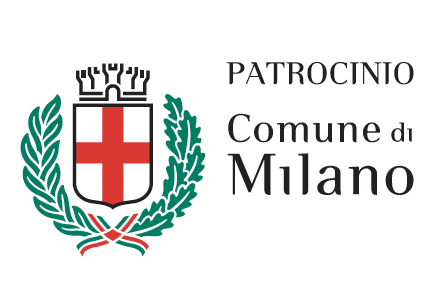 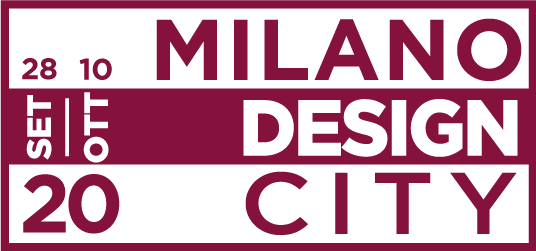 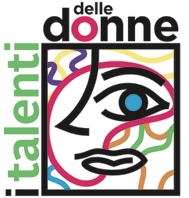 SUPERSTUDIO presentaNELLE MANI DELLE DONNE un progetto dedicato alla creatività femminile tra arte, design, architettura e artigianato,composta da due mostre complementari: -Design: “I Fiori della Materia”  a cura di Gisella BorioliCon Isabella Angelantoni Geiger, Vera Belikova, Mavi Ferrando, Francesca Gasparotti, Adriana Lohmann, Ilaria Marelli, Paola Navone, Elena Salmistraro.-Arte: “Narcisi Fragili” a cura di Sabino Maria Frassà, in collaborazione con CramumCon Daniela Ardiri, Flora Deborah, Laura de Santillana, Giulia Manfredi, Francesca Piovesan.MyOwnGallery, Superstudio PiùVia Tortona 27 bis Milano23 settembre – 29 ottobre 2020 (MA - VE h 11.00 – 19.00  SA – DO h 15.00 - 19.00)Inaugurazione Martedì 22 settembre dalle ore 17.00 alle ore 21.00 La creatività è donna. Un passo avanti agli uomini anche se i media sembrano non accorgersene. Le donne sono sempre più protagoniste e sempre più presenti sulla scena politica, culturale e sociale, ma non ancora abbastanza. Superstudio crede al potere delle e alle donne con una mostra dedicata alla creatività femminile tra arte, design, architettura e artigianato. “Nelle Mani delle Donne” è un progetto espositivo composto da due anime complementari: “I Fiori della Materia” e “Narcisi Fragili”. I Fiori della Materia a cura di Gisella Borioli mette insieme designer e architette di età e background molto differenti: dagli oggetti di arredo alla scultura all’architettura, ogni donna presenta il proprio essere e il proprio lavoro, lasciando liberi i confini disciplinari, così come i preconcetti e i limiti di sesso e genere. L’intera mostra concentra la sua attenzione verso creative attente all’utilizzo delle materie prime, dalla lavorazione alla valorizzazione, sperimentando soluzioni nuove di trattare i materiali con personalità e fuori dalla consuetudine. Le architette/designer con visione originale sono Isabella Angelantoni Geiger, Vera Belikova, Mavi Ferrando, Francesca Gasparotti, Adriana Lohmann, Ilaria Marelli, Paola Navone, Elena Salmistraro.Narcisi Fragili è la seconda edizione del progetto artistico promosso da Cramum "Una stanza tutta per me" nato nel 2019, per ribadire la necessità di superare il gender-gap e dimostrare come le donne siano interpreti forti e sensibili del Mondo, in grado di migliorarlo, con la loro forza, visioni e creazioni. La mostra, caratterizzata da un approccio multidisciplinare alle diverse tecniche artistiche, a cura di Sabino Maria Frassà è un approfondimento che indaga la bellezza e la precarietà dell'esistenza umana. Le opere inedite "Scars" (Cicatrici) di Laura de Santillana, la grande maestra del vetro, costituiscono l'inizio di un percorso che condurrà lo spettatore a riflettere sul futuro attraverso e grazie ai lavori di Daniela Ardiri, Flora Deborah, Giulia Manfredi, Francesca Piovesan.Arte, design, architettura, talenti internazionali e giovani emergenti… “Nelle Mani delle Donne” è un inno alla creatività femminile e si rivolge alle donne, ma non solo. Oltre un mese di mostra che include due eventi dalla visibilità eccezionale in città: la Milano Fashion Week (22-28 settembre) e  Milano Design City (28 settembre -10 ottobre). Un periodo di tale durata e importanza ha permesso di programmare diverse attività collaterali dove le artiste/designer possono presentare e approfondire il proprio lavoro attraverso un palinsesto di incontri e dibattiti dal titolo “People and Stories” per celebrare la donna e stimolare il confronto su problematiche ancora persistenti e radicate. Ogni appuntamento sarà la voce-intervista di uno o più talenti ospitati per raccontarsi e confrontarsi con il pubblico, chiamato ad intervenire per costruire insieme una città attenta. Diversi i temi presentati, ora più che mai scottanti, come la disparità di genere, il lavoro per i giovani artisti e la sostenibilità ambientale. L’intera città di Milano è chiamata a partecipare e rispondere agli stimoli che la mostra propone diventando la voce di una metropoli consapevole che come in un Nuovo Rinascimento fa della cultura la spinta propulsiva del cambiamento e della ricrescita. CONTATTI:SuperstudioChiara Ferella Falda -  Communication Director/Special Projects Manager
phone +39 02 422501   c.ferellafalda@superstudiogroup.comInfo: info@myowngallery.itCramumSabino Maria Frassà – Curatore “Narcisi Fragili”infocramum@gmail.com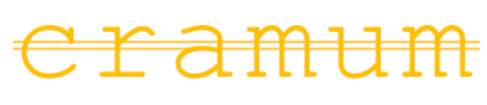 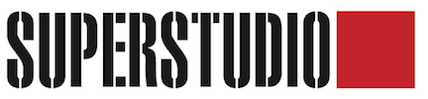 